2018 Admissions Guidefor International StudentsFreshman / Transfer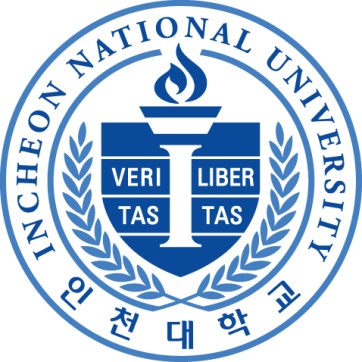 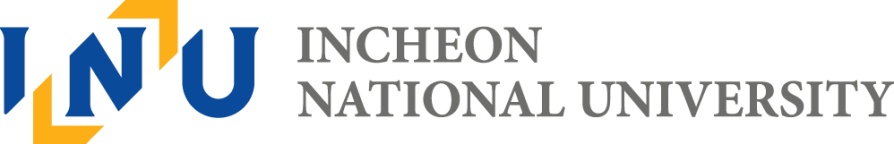 □외국인유학생의효과적인학습및생활을위한지원프로그램Program to support effective learning and to help international students lead a comfortable life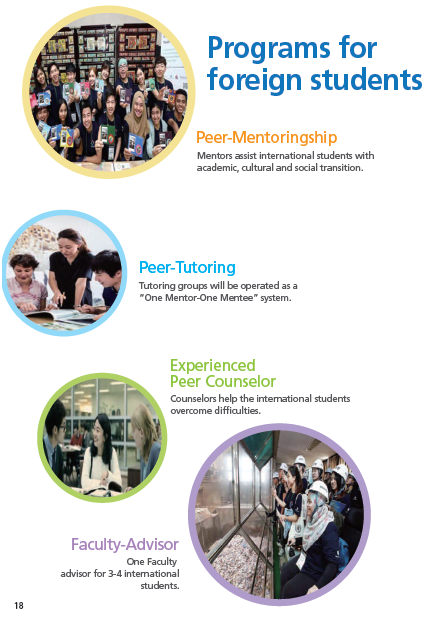 F-버디프로그램:외국인4~5인기준의1명의교내재학생과매칭하여학교생활정착및한국생활전반을도와주는생활멘토-멘티프로그램F-전공튜터링프로그램:외국인4~5인기준으로기초및전공교과목에대해2명의교내재학생을매칭하여전공학습을도와주는학습멘토-멘티프로그램F-INU카운셀러프로그램 : 외국인에대한학교생활상담및자신의경험을바탕으로 하여 외국인들의 정신적 문제해결을 도와주는 프로그램F-담당지도교수:외국인4~5인기준으로학과전공담당교수를정하여, 지속적학교생활관리및면담을통한외국인학생지원프로그램□외국인유학생의효과적인취업을위한지원프로그램Support program for effective employment of international students❍F-진로취업지원프로그램: 외국인유학생의전공및직무를고려한진로지원상담및취업지원프로그램(외국인담당진로취업관배치)❍ F-Career Employment Support Program :International students have an assigned career consultant □영어전용국제협력Matrix과정및세계유수대학과의복수학위과정Matrix College and Dual-degree Program with Prominent Universities 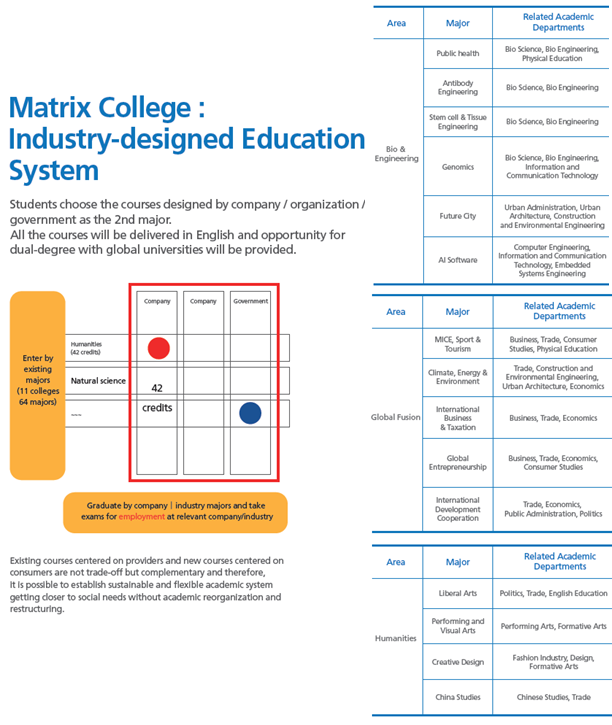 The Institute of Convergence Science & Technology, Incheon National University- Phone : 82-32-835-9756- E-mail : inusang@inu.ac.kr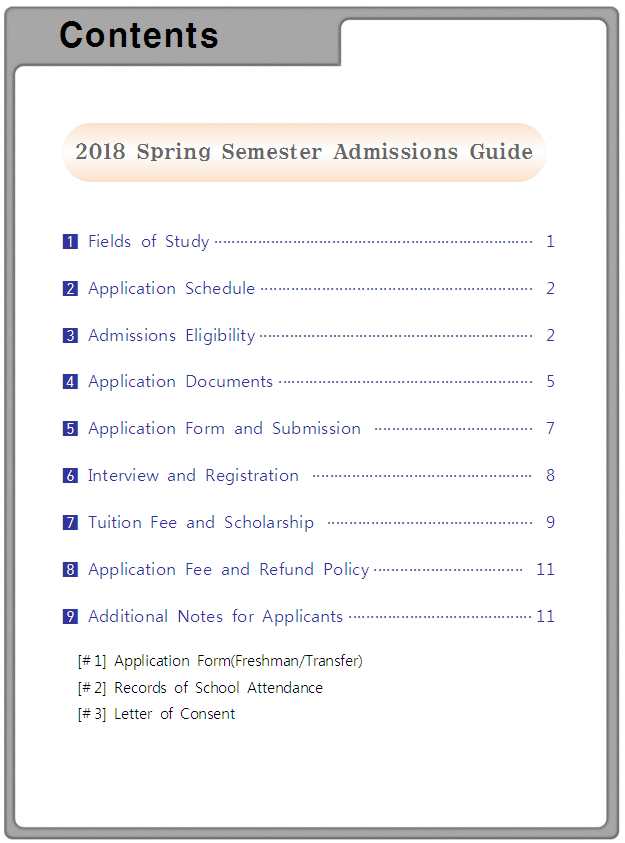 ※Candidates are selected upon review of their academic ability, through a special admissions process for foreign students.※Candidates applying for majors of fine arts are required to submit portfolios. ※INU Korean Proficiency Test will be held at INU Songdo Campus and other pre-notified overseas institutes. More details will be posted on our website.3-1. Freshman ApplicantsA. Basic Requirements-High school graduates(or prospective graduates) who have completed public education for more than 12 years can apply for INU International Admissions process with meeting the qualifications of nationality criterion and Korean/English Proficiency standards stated below.(GED or Qualification Examination is not considered as a regular 12-year-course.)B. Nationality Criterion for International Students- International students whose parents are BOTH foreign nationals.- For Taiwanese students, if one of their parents is Korean, will be considered as international students.※If applicants and(or) their parents have dual citizenships of Korea, they will NOT be considered as international students.C. Korean Proficiency- TOPIK(level 3 or above) or a certificate of completing INU Korean Language Institute(level 4 or above) or a result of INU Korean Proficiency Test(level 3 or above).- Applicants of Korean Language and Literature need a TOPIK level 4 or above. -Applicants of Korean Trade & Commerce Major need a TOPIK level 4 or above or English Proficiency Qualification stated below.※TOPIK Level 4 or above is necessary for INU Graduation.※Overseas Korean and candidates who have previously studied in Korea and/or are fluent in Korean language can submit alternative documentation instead of the Korean Proficiency Certificate.D. English Proficiency (*only for Freshman Application)- Korean Trade & Commerce Major: TOEFL(iBT 75), TOEIC(750), IELTS(5.5), PETS(level 4) or above is necessary for application.3-2. Transfer ApplicantsHigh school graduates(or prospective graduates) who have completed public education for more than 12 years can apply for more than 12 years can apply for INU International Admissions process with meeting the qualifications of nationality criterion and Korean/English Proficiency standards stated below.* GED or Qualification Examination is not considered as a regular 12-year-course.A. Nationality Criterion for International Students- International students whose parents are BOTH foreign nationals- Taiwanese students, if one of their parents is Korean, will be considered as international students.※If applicants and(or) their parents have dual citizenships of Korea, will NOT be considered as international students.B. Korean Proficiency- TOPIK(level 3 or above) or a certificate of completing INU Korean Language Institute(level 4 or above) or a result of INU Korean Proficiency Test(level 3 or above).- Applicants of Korean Language and Literature Major need a TOPIK level 4 or above. - Applicants of Korean Trade & Commerce Major need a TOPIK level 4 or above or English Proficiency Qualification stated below.※Students with government-funded scholarship or recommended students by principal(dean) of college in partner institutions with INU need a TOPIK level 2 or above. ※TOPIK Level 4 or above is necessary for INU Graduation.※Overseas Korean and candidates who have previously studied in Korea and/or are fluent in Korean language can submit alternative documentation instead of the Korean Proficiency Certificate.C. English Proficiency- Applicants of Korean Trade & Commerce Major : TOEFL(iBT 75), TOEIC(750), IELTS(5.5), PETS(Level 4) or above. - Applicants of Korean Trade & Commerce Major are selected upon English proficiency only.※Students with government-funded scholarship or students by recommended principal(dean) of college from a partner institutions with INU need iELTS 5.0 or above.※Students from country where English is an official language are exempt from this requirement. D. Academic Requirements※Applicants are able to apply for any majors for international students despite of their previous academic backgrounds.4-1. Freshman※Submit the required application documents, including printed copy of online application. 4-2. Transfer※Submit the required application documents, including printed copy of online application. 4-3. Detailed Information for Preparing documentsA. Consulate Legalization- English-written original documents can be legalized by Korean Embassy/Consulate without translation.- Other language-written original documents should be translated into Korean or English and notarized. Then, documents need to be legalized from Korean Embassy/Consulate.B. Apostille- After translation(English or Korean) and notarization of the original documents, you can apply for Apostille at Ministry of Foreign Affairs.- China is not a party of Apostille Agreement.A. Instructions on application form	- If applicant presents any false information, fails to submit required application materials or cannot be contacted, the applicant may be withdrawn from admission review. 	- When applicant does not comply with INU’s prescribed process and rules, the applicant will be withdrawn. 	- Name and resident registration number should be correctly written. 	- If applicant has alien registration number, write them down correctly. 	- If applicant does not have alien registration number, write as follows. 	- Write down personal information such as high school, address, phone(mobile) number, e-mail address correctly.	- For refund of application fees or tuition fees, write down bank account number correctly. 	- Photos(3cm*4cm) taken within 3 months are to be uploaded online and also to be submitted enclosed. 	- INU is not responsible for incompletion or mistakes when filling out application form. B. A Place for Application Form and Required Documents	- Application materials should be submitted in person or by post to the following address:	(22012) Incheon National UniversityAdmissions Team(Bldg. No.1), 101Academy-ro 119, Yeonsu-gu, Incheon, KoreaA. Interview- Documents screening(100%) and interview(100%)B. Interview Information- Domestic resident: Interviewed at the Admissions team, Incheon National University(Songdo Campus)- Overseas resident(China): Interview via video conference held at:①Yantai University: Qingqual Road 30, Laisan, Yantai, Shandong province, China②Shandong University: Hongjialu 5, Jinan, Shandong province, China ③YanBian Korean International School: Zhaoyangjia 2728A, Yanji, Jilin, China④Dalian University of Foreign Languages : No.6 West of Lvshun Road South, Dalian. China※If you wish to have an interview overseas, please indicate the venue on the application form.※If few students apply for interview overseas, it can be cancelled. C. Evaluation- Interview evaluates knowledge of major, personality and Korean language proficiency.- Evaluation: A(100), B(90), C(80), D(70), E(60)D. Selection Criteria- Students will be selected based on scholastic aptitude and Korean proficiency.- Disqualification: 1) More than 2 of evaluation level 'E' through the interview2) Not eligible for studying at INU3) Not attending to INU Admission Interview※Official ID such as Alien Registration Card or passport is necessary for your identification.E. Announcement of Admission- Notice will be posted on INU website(http://www.inu.ac.kr). (No individual notification provided)- Students accepted by INU should be fully aware of all the comments from the website.- Acceptance could be cancelled when tuition fee is not paid within the period.-Acceptance notification and registration invoice are accessible on INU website.A. 2018 Tuition Fee for Korean Course Applicants (based on the Korean proficiency standard)					※Tuition Fee for 2018 below may be subject to change.•Eligibility for Application : TOPIK level 3 or aboveB. 2018 Tuition Fee for English Course Applicants (based on the English proficiency standard)					※Tuition Fee for 2018 below may be subject to change.•Tuition Fee for English course : Tuition Fee for Korean course + English course (2,500,000KRW) + International Cooperative Matrix Program (2,500,000KRW) •Eligibility for Application : iELTS 5.5 or above / high school graduates from English speaking countryC. Need-based Scholarship•Freshman or transfer students of 2018 Spring semester can apply to need-based scholarship•80% of admitted students for 2018 spring semester will get over half of scholarship as students’ department(major) scholarship. (Amount of expected scholarship is available by using “Net Price Calculator󰡓on INU website) •amount of scholarship will be decided based on students’ need and department’s(major’s) standard,. Scholarship can cover all your tuition •Students should achieve 2.7 GPA or higher •Required Documents: family relation certificate, parents’proof of employment and income statementD. Merit-based Scholarship•Need-based Scholarship will be applied to freshmen or transfer students of 2018 spring semester. •New International Students(Freshmen/Transfer Students) ※Applicants who graduated from schools where English is the official language are exempt from scholarship for English course. (Scholarship for Korean course is available.) •For enrolled students who have achieved 15 credits or more and 3.2 GPA or above on their previous semester, amount of merit-based scholarship will be graded according to their GPA. •Amount of merit-based scholarship ※ Results from alternative tests will be compared to similar corresponding tests and then considered.※Students who have registered in 4 or more semesters at INU Korean Language Institute(KLI) or are recommended by agreement with INU KLI will receive 70% of annual tuition funds※ If a student is selected for both need-based and merit-based scholarship, the student will ONLY be awarded the scholarship of highest value. - Applicants who graduated from school in English speaking country are exempt from scholarship for English course. (Scholarship for Korean course is available.) A. Application Fee: 50,000 KRWB. Bank Account: Nonghyup Bank 1325-01-000314 Swift code : NACFKRSE※Deposit should be done in applicant's name.C. Refund Policy①Excess payment: INU will refund the amount that was excessively made.②Failure to meet your condition of admission: INU will refund the full amount you have paid.③Failure to meet your condition of admission due to natural disasters: the full amount you have paid.④Failure to meet your condition of admission due to diseases or accidents(with relevant proof of documentation): the full amount you have paid.D. Registration Fee Refund- For refund of registration fee, apply with the official cancellation format INU Admission team.(1) Applicants must submit originals supporting documents. If originals cannot be submitted, copies can be submitted but they must be certified by the Admissions Team at Incheon National University upon submission. (2) Any documents written in a language other than Korean, English or Chinese must be translated into Korean or English by an accredited translator. (3) If any information on the application form or other submitted documents are found to be false, or if the applicant uses unfair means to obtain admissions, the application will be automatically withdrawn.(4) During the background screening process, applicants should cooperate with INU Admissions Team. If students do not comply, acceptance may be cancelled.(5) If you are found guilty of academic dishonesty (forgery of documentation, cheating, etc.), your offer of admissions will be revoked.(6) INU reserves the right to seek additional documentation for further check-up.(7) Submitted forms CANNOT be modified or returned.(8) Please take care when writing your contact details and not to miss any notifications. Applications may not object if registration or admissions get cancelled due to lack of attention to detail(9) Personal Information Usage Agreement- INU reserves the right to use your name/ID number/address/education institutions/contact numbers etc. for Admissions processes, Academic management, Scholarship, Statistics, etc(10) Students are responsibility to pay all tuition, fees and other associate cost assesses as a result of registration. Registration will be complete when tuition is paid in full within the deadline. Visit the schedule of tuition and fee payment dates. (11) Medical Insurance for International Students-All admitted international Students at INU MUST be medically insured and required to submit proof of insurance to of insurance to the INU international Service Center. - For more details, contact to 032-835-9584Application Form for International Students※Applicants are considered to agree the contacts regarding application from INU via e-mail and mobile. Application Form for International Students※Transfer to Korean Trade&Commerce requires applicants to meet English proficiency standard only. ※Applicants are considered to agree the contacts regarding application from INU via e-mail and mobile. Records of School AttendanceI hereby submit School Information form. I certify that the information contained in this application is correct and complete. (DD/MM.YY)Applicant Name (Signature) Letter of Consent【For Students】=======================================================【For School】1Fields of StudyCollege MajorMajorMajorQuotaQuotaCollege MajorMajorMajorFreshmanTransferCollege of HumanitiesDept. of Korean Language & LiteratureDept. of Korean Language & LiteratureDept. of Korean Language & LiteratureLimited places for each majorLimited places for each majorCollege of HumanitiesDept. of English Language & LiteratureDept. of English Language & LiteratureDept. of English Language & LiteratureLimited places for each majorLimited places for each majorCollege of HumanitiesDept. of German Language & LiteratureDept. of German Language & LiteratureDept. of German Language & LiteratureLimited places for each majorLimited places for each majorCollege of HumanitiesDept. of French Language & LiteratureDept. of French Language & LiteratureDept. of French Language & LiteratureLimited places for each majorLimited places for each majorCollege of HumanitiesDept. of Japanese Language & LiteratureDept. of Japanese Language & LiteratureDept. of Japanese Language & LiteratureLimited places for each majorLimited places for each majorCollege of HumanitiesDept. of Chinese Language & Cultural StudiesDept. of Chinese Language & Cultural StudiesDept. of Chinese Language & Cultural StudiesLimited places for each majorLimited places for each majorCollege of Natural SciencesDept. of MathematicsDept. of MathematicsDept. of MathematicsLimited places for each majorLimited places for each majorCollege of Natural SciencesDept. of PhysicsDept. of PhysicsDept. of PhysicsLimited places for each majorLimited places for each majorCollege of Natural SciencesDept. of ChemistryDept. of ChemistryDept. of ChemistryLimited places for each majorLimited places for each majorCollege of Natural SciencesDept. of Consumer & Child StudiesDept. of Consumer & Child StudiesDept. of Consumer & Child StudiesLimited places for each majorLimited places for each majorCollege of Natural SciencesDept. of Fashion & IndustryDept. of Fashion & IndustryDept. of Fashion & IndustryLimited places for each majorLimited places for each majorCollege of Natural SciencesDept. of Marine ScienceDept. of Marine ScienceDept. of Marine ScienceLimited places for each majorLimited places for each majorCollege of Social SciencesDept. of Social WelfareDept. of Social WelfareDept. of Social WelfareLimited places for each majorLimited places for each majorCollege of Social SciencesDept. of Mass CommunicationDept. of Mass CommunicationDept. of Mass CommunicationLimited places for each majorLimited places for each majorCollege of Social SciencesDept. of Library and Information ScienceDept. of Library and Information ScienceDept. of Library and Information ScienceLimited places for each majorLimited places for each majorCollege of Social SciencesDept. of Creative Human Resource DevelopmentDept. of Creative Human Resource DevelopmentDept. of Creative Human Resource DevelopmentLimited places for each majorLimited places for each majorCollege of Law,Politics &EconomicsDept. of LawDept. of LawDept. of LawLimited places for each majorLimited places for each majorCollege of Law,Politics &EconomicsDept. of Public AdministrationDept. of Public AdministrationDept. of Public AdministrationLimited places for each majorLimited places for each majorCollege of Law,Politics &EconomicsDept. of Political Science & Int'l RelationsDept. of Political Science & Int'l RelationsDept. of Political Science & Int'l RelationsLimited places for each majorLimited places for each majorCollege of Law,Politics &EconomicsDept. of EconomicsDept. of EconomicsDept. of EconomicsLimited places for each majorLimited places for each majorCollege of Law,Politics &EconomicsDivision of International TradeDivision of International TradeDivision of International TradeLimited places for each majorLimited places for each majorCollege of EngineeringDept. of Mechanical EngineeringDept. of Mechanical EngineeringDept. of Mechanical EngineeringLimited places for each majorLimited places for each majorCollege of EngineeringDept. of Mechatronics EngineeringDept. of Mechatronics EngineeringDept. of Mechatronics EngineeringLimited places for each majorLimited places for each majorCollege of EngineeringDept. of Electrical EngineeringDept. of Electrical EngineeringDept. of Electrical EngineeringLimited places for each majorLimited places for each majorCollege of EngineeringDept. of Electronics EngineeringDept. of Electronics EngineeringDept. of Electronics EngineeringLimited places for each majorLimited places for each majorCollege of EngineeringDept. of Industrial and Management EngineeringDept. of Industrial and Management EngineeringDept. of Industrial and Management EngineeringLimited places for each majorLimited places for each majorCollege of EngineeringDept. of Safety EngineeringDept. of Safety EngineeringDept. of Safety EngineeringLimited places for each majorLimited places for each majorCollege of EngineeringDept. of Materials Science and EngineeringDept. of Materials Science and EngineeringDept. of Materials Science and EngineeringLimited places for each majorLimited places for each majorCollege of EngineeringDept. of Energy and Chemical EngineeringDept. of Energy and Chemical EngineeringDept. of Energy and Chemical EngineeringLimited places for each majorLimited places for each majorCollege of Information &TechnologySchool of Computer Science and EngineeringSchool of Computer Science and EngineeringSchool of Computer Science and EngineeringLimited places for each majorLimited places for each majorCollege of Information &TechnologyDept. of Information and Telecommunication EngineeringDept. of Information and Telecommunication EngineeringDept. of Information and Telecommunication EngineeringLimited places for each majorLimited places for each majorCollege of Information &TechnologyDept. of Embedded-Systems EngineeringDept. of Embedded-Systems EngineeringDept. of Embedded-Systems EngineeringLimited places for each majorLimited places for each majorCollege of Business AdministrationSchool of Business AdministrationSchool of Business AdministrationSchool of Business AdministrationLimited places for each majorLimited places for each majorCollege of Business AdministrationDept. of Tax & AccountingDept. of Tax & AccountingDept. of Tax & AccountingLimited places for each majorLimited places for each majorCollege of Arts & Physical EducationSchool of Fine Arts Korean PaintingKorean PaintingLimited places for each majorCollege of Arts & Physical EducationSchool of Fine Arts Western PaintingWestern PaintingLimited places for each majorCollege of Arts & Physical EducationDept. of Performing ArtsDept. of Performing ArtsDept. of Performing ArtsLimited places for each majorCollege of Arts & Physical EducationDivision of Sport ScienceDivision of Sport ScienceDivision of Sport ScienceLimited places for each majorCollege of Arts & Physical EducationDivision of Health and Exercise Science Division of Health and Exercise Science Division of Health and Exercise Science Limited places for each majorCollege of Urban SciencesDept. of Urban Policy and AdministrationDept. of Urban Policy and AdministrationDept. of Urban Policy and AdministrationLimited places for each majorCollege of Urban SciencesSchool of Construction Environmental EngineeringSchool of Construction Environmental EngineeringSchool of Construction Environmental EngineeringLimited places for each majorCollege of Urban SciencesDept. of Urban EngineeringDept. of Urban EngineeringDept. of Urban EngineeringLimited places for each majorCollege of Urban SciencesSchool of Urban ArchitectureSchool of Urban ArchitectureSchool of Urban ArchitectureLimited places for each majorCollege of Life Sciences and BioengineeringSchool of Life SciencesSchool of Life SciencesSchool of Life SciencesLimited places for each majorCollege of Life Sciences and BioengineeringSchool of BioengineeringSchool of BioengineeringSchool of BioengineeringLimited places for each majorSchool of Northeast Asian StudiesSchool of Northeast Asian StudiesKorean Trade & Commerce2Application ScheduleProcedureDateNotes(Place)Online ApplicationNovember 3, 2017~ November 10, 2017--Submit online application http://www.inu.ac.kr/※ -Admission application is available online ONLYDocument Submission November 13, 2017 ~ November 20, 2017-Submit by post or in person. (22012) Incheon National UniversityAdmissions Team(Bldg. No.1)Academy-ro 119, Yeonsu-gu, Incheon, KoreaInterviewNovember29, 2017(in Korea)November30, 2017(in China)-Interview conducted at specified location-Notice posted on INU website on November24, 2017 (*Application Identification Slip and ARC or Passport are necessary)※Video interview will be performed on November 30, 2017.INU Korean Proficiency TestNovember29, 2017(in Korea)November30, 2017(in China)-Pre-Test-application is necessary(Application Form).-Notice will be posted on our website.(http://inukli.inu.ac.kr) Announcement of AdmissionsDecember 15, 2017-Notice posted on INU website( hhttp://www.inu.ac.kr/※Individual notification are NOT providedRegistration(Tuition Payment)January 31, 2018~ February 2, 2018-   - Registration Place: INU Designated Bank((*Registration Invoice available on "Announcement of Admissions" page.)OpeningMarch 02, 2018- Each college(department)3Admissions EligibilityGradeEligibility2nd year1) Completed at least 1 full academic year(more than 2 regular semesters) at a 4-year university in Korea or overseas(Summer/Winter session is not included)※Applicants from an overseas university must have acquired more than one quarter of the credits required for graduation.(evidential document must be submitted)2) Equivalent academic background more than junior/community/vocational college., or above(will be considered under the related laws.)3rd year1) Completed at least 2 full academic years(more than 4 regular semesters) at a 4-year university in Korea or overseas(Summer/Winter session is not included)※Applicants from overseas university must acquire more than half of the credits required for graduation. (evidential document must be submitted)2) Graduated from 2- or 3-year college in Korea or overseas.3) Equivalent academic background junior/community/vocational college, or above(will be considered under the related laws.)4Application DocumentsNo.Required DocumentsHow to PrepareHow to PrepareHow to PrepareHow to PrepareNo.Required DocumentsChineseEnglishEnglishOthers1①Application Forms ②Records of School Attendance③Letter of Consent for Education Verification①Application Forms ②Records of School Attendance③Letter of Consent for Education Verification①Application Forms ②Records of School Attendance③Letter of Consent for Education Verification①Application Forms ②Records of School Attendance③Letter of Consent for Education Verification①Application Forms ②Records of School Attendance③Letter of Consent for Education Verification23-①Highschool Transcript CertificateConsulate LegalizationApostilleorConsulate LegalizationApostilleorConsulate LegalizationApostilleorConsulate Legalization23-②Highschool Graduation Certificate※For Chinese Schools Graduates: Credentials Report from the official website,
www.cdgdc.edu.cnCredentials Reportor ConsulateLegalizationApostilleorConsulate LegalizationApostilleorConsulate LegalizationApostilleorConsulate Legalization3Certificate of Korean Proficiency- TOPIK level 3 or higher- Completion of INUKLI Level 4 or higher- INU Korean Proficiency Test Level 3 or higher- Certificate of TOPIK level 3 or higher or Certificate of Korean Language Institute at INU should be submitted at least 15 days prior to the beginning of classes. - Overdue certificate will not be counted as necessary documents for scholarships. - For Overseas Koreans, certificates are NOT necessary with their proof document.- Certificate of TOPIK level 3 or higher or Certificate of Korean Language Institute at INU should be submitted at least 15 days prior to the beginning of classes. - Overdue certificate will not be counted as necessary documents for scholarships. - For Overseas Koreans, certificates are NOT necessary with their proof document.- Certificate of TOPIK level 3 or higher or Certificate of Korean Language Institute at INU should be submitted at least 15 days prior to the beginning of classes. - Overdue certificate will not be counted as necessary documents for scholarships. - For Overseas Koreans, certificates are NOT necessary with their proof document.- Certificate of TOPIK level 3 or higher or Certificate of Korean Language Institute at INU should be submitted at least 15 days prior to the beginning of classes. - Overdue certificate will not be counted as necessary documents for scholarships. - For Overseas Koreans, certificates are NOT necessary with their proof document.4Family Relation Certificate※In case of parents' divorce or death, proof document is necessary.Birth Certificate or other documents which prove applicant's family relationship.Birth Certificate or other documents which prove applicant's family relationship.Translated &Notarized Copy(In Korean or English)Translated &Notarized Copy(In Korean or English)5A Copy of a National ID card(Applicant & Parents)A Copy of a National ID card(Applicant & Parents)A Copy of a National ID card(Applicant & Parents)A Copy of a National ID card(Applicant & Parents)A Copy of a National ID card(Applicant & Parents)6A Copy of a Passport(Applicant)A Copy of a Passport(Applicant)A Copy of a Passport(Applicant)A Copy of a Passport(Applicant)A Copy of a Passport(Applicant)7A Copy of an Alien Registration Card (Front & Back page, Only for ARC holders)A Copy of an Alien Registration Card (Front & Back page, Only for ARC holders)A Copy of an Alien Registration Card (Front & Back page, Only for ARC holders)A Copy of an Alien Registration Card (Front & Back page, Only for ARC holders)A Copy of an Alien Registration Card (Front & Back page, Only for ARC holders)8A Certificate of Entry and Departure record(Only for applicants who live in Korea)A Certificate of Entry and Departure record(Only for applicants who live in Korea)A Certificate of Entry and Departure record(Only for applicants who live in Korea)A Certificate of Entry and Departure record(Only for applicants who live in Korea)A Certificate of Entry and Departure record(Only for applicants who live in Korea)9A Bank Balance Certificate (On the name of applicants or parents or spouse)※Over USD 20,000 or KRW/CNY equivalent to this amount(The certificate must be Issued within a month before you apply.)A Bank Balance Certificate (On the name of applicants or parents or spouse)※Over USD 20,000 or KRW/CNY equivalent to this amount(The certificate must be Issued within a month before you apply.)A Bank Balance Certificate (On the name of applicants or parents or spouse)※Over USD 20,000 or KRW/CNY equivalent to this amount(The certificate must be Issued within a month before you apply.)A Bank Balance Certificate (On the name of applicants or parents or spouse)※Over USD 20,000 or KRW/CNY equivalent to this amount(The certificate must be Issued within a month before you apply.)A Bank Balance Certificate (On the name of applicants or parents or spouse)※Over USD 20,000 or KRW/CNY equivalent to this amount(The certificate must be Issued within a month before you apply.)10English Proficiency Certificate (Korean Trade & Commerce Major Applicants Only) English Proficiency Certificate (Korean Trade & Commerce Major Applicants Only) English Proficiency Certificate (Korean Trade & Commerce Major Applicants Only) English Proficiency Certificate (Korean Trade & Commerce Major Applicants Only) English Proficiency Certificate (Korean Trade & Commerce Major Applicants Only) 112 Photos(3㎝×4㎝) (1 on the Application Form, the other enclosed)2 Photos(3㎝×4㎝) (1 on the Application Form, the other enclosed)2 Photos(3㎝×4㎝) (1 on the Application Form, the other enclosed)2 Photos(3㎝×4㎝) (1 on the Application Form, the other enclosed)2 Photos(3㎝×4㎝) (1 on the Application Form, the other enclosed)12Applicants for need-based scholarship submit the documents below to division of student affairs.①Application Form for need-based scholarship(Download available on our website) ②Family relation certificate ③Parents’ employment certificate and income certificate (English)Applicants for need-based scholarship submit the documents below to division of student affairs.①Application Form for need-based scholarship(Download available on our website) ②Family relation certificate ③Parents’ employment certificate and income certificate (English)Applicants for need-based scholarship submit the documents below to division of student affairs.①Application Form for need-based scholarship(Download available on our website) ②Family relation certificate ③Parents’ employment certificate and income certificate (English)Applicants for need-based scholarship submit the documents below to division of student affairs.①Application Form for need-based scholarship(Download available on our website) ②Family relation certificate ③Parents’ employment certificate and income certificate (English)Applicants for need-based scholarship submit the documents below to division of student affairs.①Application Form for need-based scholarship(Download available on our website) ②Family relation certificate ③Parents’ employment certificate and income certificate (English)※Submit the documents below to office of International Affairs to issue visa application number. Official Transcript Applicant’s bank balance certificate (English)3. Parents’ proof of employment and certificates of income (English)4. Family Relation Certificate(Ho Ku Bu)5. Photo ※Submit the documents below to office of International Affairs to issue visa application number. Official Transcript Applicant’s bank balance certificate (English)3. Parents’ proof of employment and certificates of income (English)4. Family Relation Certificate(Ho Ku Bu)5. Photo ※Submit the documents below to office of International Affairs to issue visa application number. Official Transcript Applicant’s bank balance certificate (English)3. Parents’ proof of employment and certificates of income (English)4. Family Relation Certificate(Ho Ku Bu)5. Photo ※Submit the documents below to office of International Affairs to issue visa application number. Official Transcript Applicant’s bank balance certificate (English)3. Parents’ proof of employment and certificates of income (English)4. Family Relation Certificate(Ho Ku Bu)5. Photo ※Submit the documents below to office of International Affairs to issue visa application number. Official Transcript Applicant’s bank balance certificate (English)3. Parents’ proof of employment and certificates of income (English)4. Family Relation Certificate(Ho Ku Bu)5. Photo ※Submit the documents below to office of International Affairs to issue visa application number. Official Transcript Applicant’s bank balance certificate (English)3. Parents’ proof of employment and certificates of income (English)4. Family Relation Certificate(Ho Ku Bu)5. Photo No.Required DocumentsHow to PrepareHow to PrepareHow to PrepareHow to PrepareNo.Required DocumentsChineseEnglishEnglishOthers1①Application Forms ②Records of School Attendance③Letter of Consent for Education Verification①Application Forms ②Records of School Attendance③Letter of Consent for Education Verification①Application Forms ②Records of School Attendance③Letter of Consent for Education Verification①Application Forms ②Records of School Attendance③Letter of Consent for Education Verification①Application Forms ②Records of School Attendance③Letter of Consent for Education Verification2Highschool Graduation Certificate※For Chinese highschool Graduates: 
Credentials Report from the official website, 
www.cdgdc.edu.cnCredentials Reportor ConsulateLegalizationApostilleorConsulate LegalizationApostilleorConsulate LegalizationApostilleorConsulate Legalization3University/College Transcripts※Overall credits are necessary※Should be issued within 6 months for overseas Universities/colleges.ConsulateLegalization〃〃〃3University/College Graduation(Prospective) Or Completion(Prospective) Certificates※For Chinese Universities/colleges: Credential Reports from the official website, www.chsi.com.cnCredentials Reportor ConsulateLegalization〃〃〃4Certificate of Korean Proficiency- TOPIK level 3 or higher- Completion of INUKLI Level 4 or higher- INU Korean Proficiecny Test Level 3 or higher- Certificate of TOPIK level 3 or higher or Certificate of Korean Language Institute at INU should be submitted at least 15 days prior to the beginning of classes. - Overdue certificate will not be counted as a necessary documents for scholarships. - For Overseas Koreans, certificates are NOT necessary with their proof document.- Certificate of TOPIK level 3 or higher or Certificate of Korean Language Institute at INU should be submitted at least 15 days prior to the beginning of classes. - Overdue certificate will not be counted as a necessary documents for scholarships. - For Overseas Koreans, certificates are NOT necessary with their proof document.- Certificate of TOPIK level 3 or higher or Certificate of Korean Language Institute at INU should be submitted at least 15 days prior to the beginning of classes. - Overdue certificate will not be counted as a necessary documents for scholarships. - For Overseas Koreans, certificates are NOT necessary with their proof document.- Certificate of TOPIK level 3 or higher or Certificate of Korean Language Institute at INU should be submitted at least 15 days prior to the beginning of classes. - Overdue certificate will not be counted as a necessary documents for scholarships. - For Overseas Koreans, certificates are NOT necessary with their proof document.5Family Relation Certificate※In case of parents' divorce or death, proof document is necessary.Birth Certificate or other documents which prove applicant's family relationship.Birth Certificate or other documents which prove applicant's family relationship.Translated &Notarized Copy(In Korean or English)Translated &Notarized Copy(In Korean or English)6A Copy of a National ID card(Applicant & Parents)A Copy of a National ID card(Applicant & Parents)A Copy of a National ID card(Applicant & Parents)A Copy of a National ID card(Applicant & Parents)A Copy of a National ID card(Applicant & Parents)7A Copy of a Passport(Applicant)A Copy of a Passport(Applicant)A Copy of a Passport(Applicant)A Copy of a Passport(Applicant)A Copy of a Passport(Applicant)8A Copy of an Alien Registration Card (Front & Back page, Only for ARC holders)A Copy of an Alien Registration Card (Front & Back page, Only for ARC holders)A Copy of an Alien Registration Card (Front & Back page, Only for ARC holders)A Copy of an Alien Registration Card (Front & Back page, Only for ARC holders)A Copy of an Alien Registration Card (Front & Back page, Only for ARC holders)9A Certificate of Entry and Departure Fact(Only for applicants who live in Korea)A Certificate of Entry and Departure Fact(Only for applicants who live in Korea)A Certificate of Entry and Departure Fact(Only for applicants who live in Korea)A Certificate of Entry and Departure Fact(Only for applicants who live in Korea)A Certificate of Entry and Departure Fact(Only for applicants who live in Korea)10A Bank Balance Certificate (On the name of applicants or parents or spouse)※Over USD 20,000 or KRW/CNY equivalent to this amount 
(The certificate must be Issued within a month before you apply.)A Bank Balance Certificate (On the name of applicants or parents or spouse)※Over USD 20,000 or KRW/CNY equivalent to this amount 
(The certificate must be Issued within a month before you apply.)A Bank Balance Certificate (On the name of applicants or parents or spouse)※Over USD 20,000 or KRW/CNY equivalent to this amount 
(The certificate must be Issued within a month before you apply.)A Bank Balance Certificate (On the name of applicants or parents or spouse)※Over USD 20,000 or KRW/CNY equivalent to this amount 
(The certificate must be Issued within a month before you apply.)A Bank Balance Certificate (On the name of applicants or parents or spouse)※Over USD 20,000 or KRW/CNY equivalent to this amount 
(The certificate must be Issued within a month before you apply.)11English Proficiency Certificate (Candidates applying for Korean Trade & Commerce Major Applicants should submit English proficiency certificate, instead of Korean proficiency certificate)English Proficiency Certificate (Candidates applying for Korean Trade & Commerce Major Applicants should submit English proficiency certificate, instead of Korean proficiency certificate)English Proficiency Certificate (Candidates applying for Korean Trade & Commerce Major Applicants should submit English proficiency certificate, instead of Korean proficiency certificate)English Proficiency Certificate (Candidates applying for Korean Trade & Commerce Major Applicants should submit English proficiency certificate, instead of Korean proficiency certificate)English Proficiency Certificate (Candidates applying for Korean Trade & Commerce Major Applicants should submit English proficiency certificate, instead of Korean proficiency certificate)122 Photos(3㎝×4㎝) (1 on the Application Form, the other enclosed)2 Photos(3㎝×4㎝) (1 on the Application Form, the other enclosed)2 Photos(3㎝×4㎝) (1 on the Application Form, the other enclosed)2 Photos(3㎝×4㎝) (1 on the Application Form, the other enclosed)2 Photos(3㎝×4㎝) (1 on the Application Form, the other enclosed)13Applicants for need-based scholarship submit the documents below to division of student affairs.①Application Form for need-based scholarship(Download available on our website) ②Family relation certificate ③Parents’ employment certificate and income certificate (English)Applicants for need-based scholarship submit the documents below to division of student affairs.①Application Form for need-based scholarship(Download available on our website) ②Family relation certificate ③Parents’ employment certificate and income certificate (English)Applicants for need-based scholarship submit the documents below to division of student affairs.①Application Form for need-based scholarship(Download available on our website) ②Family relation certificate ③Parents’ employment certificate and income certificate (English)Applicants for need-based scholarship submit the documents below to division of student affairs.①Application Form for need-based scholarship(Download available on our website) ②Family relation certificate ③Parents’ employment certificate and income certificate (English)Applicants for need-based scholarship submit the documents below to division of student affairs.①Application Form for need-based scholarship(Download available on our website) ②Family relation certificate ③Parents’ employment certificate and income certificate (English)※Submit the documents below to office of International Affairs to issue visa application number. 1. Official Transcript 2. Applicant’s bank balance certificate (English)3. Parents’ proof of employment and certificates of income (English)4. Family Relation Certificate(Ho Ku Bu)5. Photo ※Submit the documents below to office of International Affairs to issue visa application number. 1. Official Transcript 2. Applicant’s bank balance certificate (English)3. Parents’ proof of employment and certificates of income (English)4. Family Relation Certificate(Ho Ku Bu)5. Photo ※Submit the documents below to office of International Affairs to issue visa application number. 1. Official Transcript 2. Applicant’s bank balance certificate (English)3. Parents’ proof of employment and certificates of income (English)4. Family Relation Certificate(Ho Ku Bu)5. Photo ※Submit the documents below to office of International Affairs to issue visa application number. 1. Official Transcript 2. Applicant’s bank balance certificate (English)3. Parents’ proof of employment and certificates of income (English)4. Family Relation Certificate(Ho Ku Bu)5. Photo ※Submit the documents below to office of International Affairs to issue visa application number. 1. Official Transcript 2. Applicant’s bank balance certificate (English)3. Parents’ proof of employment and certificates of income (English)4. Family Relation Certificate(Ho Ku Bu)5. Photo ※Submit the documents below to office of International Affairs to issue visa application number. 1. Official Transcript 2. Applicant’s bank balance certificate (English)3. Parents’ proof of employment and certificates of income (English)4. Family Relation Certificate(Ho Ku Bu)5. Photo 5Application Form and SubmissionEXAMPLEA male(female) student who was born in May 15, 1992 EXAMPLE⇩EXAMPLE920515 –5999999(6999999)6Interview and Registration7Tuition Fee and ScholarshipCollege(Dept.)Entrance FeeTuition FeeNotesHumanities / Social Sciences 250,000KRW4,880,000KRW1. Tuition Deduction will be different according to TOPIK Level2. Enrolled students’ tuition will be based according to GPA.Natural Science / Physical Education250,000KRW5,478,000KRW1. Tuition Deduction will be different according to TOPIK Level2. Enrolled students’ tuition will be based according to GPA.Engineering / Arts250,000KRW6,150,000KRW1. Tuition Deduction will be different according to TOPIK Level2. Enrolled students’ tuition will be based according to GPA.College(Dept.)Entrance FeeTuition FeeNotesHumanities / Social Sciences 250,000KRW9,824,000KRW1. Tuition Deduction will be different according to iELTSgrades.2. Enrolled students tuition will be based according to GPA.Natural Science / Physical Education250,000KRW10,476,000KRW1. Tuition Deduction will be different according to iELTSgrades.2. Enrolled students tuition will be based according to GPA.Engineering / Arts250,000KRW11,200,000KRW1. Tuition Deduction will be different according to iELTSgrades.2. Enrolled students tuition will be based according to GPA.Korean CourseTOPIK level 4 or above English CourseiELTS 6.0 or above New International Students(Freshmen/Transfer Students)New International Students(Freshmen/Transfer Students)New International Students(Freshmen/Transfer Students)New International Students(Freshmen/Transfer Students)Enrolled StudentsAmount of ScholarshipTOPIKiELTSTOEICTOEFL(iBT)GPA of Last SemesterAmount of ScholarshipLevel 67.0800944.0 or above100% of tuition feeLevel 56.5750873.6 or above85% of tuition feeLevel 46.0700823.2 or above70% of tuition feeNameEligibilityiELTSAmountNotesSpecial Scholarship for International StudentsNEW International Students Only.7.0100% of tuition feeSpecial scholarship at differential rates according to submitted iELTS certificates within the admissions documentation submission period.                  Special Scholarship for International StudentsNEW International Students Only.6.570% of tuition feeSpecial scholarship at differential rates according to submitted iELTS certificates within the admissions documentation submission period.                  Special Scholarship for International StudentsNEW International Students Only.6.050% of tuition feeSpecial scholarship at differential rates according to submitted iELTS certificates within the admissions documentation submission period.                  8Application Fee and Refund Policy9Additional Notes for ApplicantsAdmission Inquiries❖Address : (22012)Incheon National UniversityAdmissions Team(Bldg. No.1), 101Academy-ro 119, Yeonsu-gu, Incheon, Korea❖Contact : +82+32+835-9276, 9281, Fax. +82+32+858-7141❖E-mail : admission@inu.ac.kr2018 Spring Semester (Freshman)2018 Spring Semester (Freshman)2018 Spring Semester (Freshman)2018 Spring Semester (Freshman)2018 Spring Semester (Freshman)2018 Spring Semester (Freshman)2018 Spring Semester (Freshman)2018 Spring Semester (Freshman)Application No.Application No.Application No.Application No.Application No.Application No.※※※※※InterviewPlace①Incheon National University ( )①Incheon National University ( )①Incheon National University ( )①Incheon National University ( )①Incheon National University ( )①Incheon National University ( )①Incheon National University ( )①Incheon National University ( )①Incheon National University ( )①Incheon National University ( )①Incheon National University ( )①Incheon National University ( )①Incheon National University ( )①Incheon National University ( )①Incheon National University ( )①Incheon National University ( )Color Photo(3㎝×4㎝)Color Photo(3㎝×4㎝)InterviewPlace②YanTai University ( )②YanTai University ( )②YanTai University ( )②YanTai University ( )②YanTai University ( )②YanTai University ( )②YanTai University ( )②YanTai University ( )②YanTai University ( )②YanTai University ( )②YanTai University ( )②YanTai University ( )②YanTai University ( )②YanTai University ( )②YanTai University ( )②YanTai University ( )Color Photo(3㎝×4㎝)Color Photo(3㎝×4㎝)InterviewPlace③Shandong University ( )③Shandong University ( )③Shandong University ( )③Shandong University ( )③Shandong University ( )③Shandong University ( )③Shandong University ( )③Shandong University ( )③Shandong University ( )③Shandong University ( )③Shandong University ( )③Shandong University ( )③Shandong University ( )③Shandong University ( )③Shandong University ( )③Shandong University ( )Color Photo(3㎝×4㎝)Color Photo(3㎝×4㎝)InterviewPlace④YanBian Korean International School ( )④YanBian Korean International School ( )④YanBian Korean International School ( )④YanBian Korean International School ( )④YanBian Korean International School ( )④YanBian Korean International School ( )④YanBian Korean International School ( )④YanBian Korean International School ( )④YanBian Korean International School ( )④YanBian Korean International School ( )④YanBian Korean International School ( )④YanBian Korean International School ( )④YanBian Korean International School ( )④YanBian Korean International School ( )④YanBian Korean International School ( )④YanBian Korean International School ( )Color Photo(3㎝×4㎝)Color Photo(3㎝×4㎝)InterviewPlace⑤Dalian University of Foreign Languages ( )⑤Dalian University of Foreign Languages ( )⑤Dalian University of Foreign Languages ( )⑤Dalian University of Foreign Languages ( )⑤Dalian University of Foreign Languages ( )⑤Dalian University of Foreign Languages ( )⑤Dalian University of Foreign Languages ( )⑤Dalian University of Foreign Languages ( )⑤Dalian University of Foreign Languages ( )⑤Dalian University of Foreign Languages ( )⑤Dalian University of Foreign Languages ( )⑤Dalian University of Foreign Languages ( )⑤Dalian University of Foreign Languages ( )⑤Dalian University of Foreign Languages ( )⑤Dalian University of Foreign Languages ( )⑤Dalian University of Foreign Languages ( )Color Photo(3㎝×4㎝)Color Photo(3㎝×4㎝)Department/MajorColor Photo(3㎝×4㎝)Color Photo(3㎝×4㎝)Student InformationStudent InformationStudent InformationStudent InformationStudent InformationStudent InformationStudent InformationStudent InformationStudent InformationStudent InformationStudent InformationStudent InformationStudent InformationStudent InformationStudent InformationStudent InformationStudent InformationColor Photo(3㎝×4㎝)Color Photo(3㎝×4㎝)Name(Korean)(Korean)(Korean)(Korean)(Korean)(漢字)(漢字)(漢字)(漢字)(漢字)(漢字)(漢字)(漢字)(漢字)(漢字)(漢字)(漢字)(漢字)Name(English) (Last Name)(English) (Last Name)(English) (Last Name)(English) (Last Name)(English) (Last Name)(English) (Last Name)(English) (Last Name)(English) (Last Name)(English) (Last Name)(English) (Last Name)(English) (Last Name)(First Name)(First Name)(First Name)(First Name)(First Name)(First Name)(First Name)Passport NumberNationalityNationalityGenderGenderGenderM( ) F( )Date of Birth(DD/MM/YY)(DD/MM/YY)(DD/MM/YY)(DD/MM/YY)(DD/MM/YY)(DD/MM/YY)(DD/MM/YY)(DD/MM/YY)E-mailE-mailE-mailE-mailMailing AddressMobile NumberMobile NumberMobile NumberMobile NumberMobile NumberMobile NumberMailing AddressPhonePhonePhonePhonePhonePhoneFamilyInformation Full NameFull Name(Father)(Father)(Father)(Father)(Father)(Father)(Father)(Mother)(Mother)(Mother)(Mother)(Mother)(Mother)(Mother)(Mother)(Mother)FamilyInformation NationalityNationalityFamilyInformation PhonePhoneFamilyInformation AddressAddressAcademic Information(High school)[School Name][School Name][School Name][School Name][School Name][School Name][School Name][School Name][School Name][School Name][School Name][School Name][School Name][School Name][School Name][School Name][School Name][School Name]Academic Information(High school)[Address][Address][Address][Address][Address][Address][Address][Address][Address][Address][Address][Address][Address][Address][Address][Address][Address][Address]Academic Information(High school)[Phone] [Fax][Phone] [Fax][Phone] [Fax][Phone] [Fax][Phone] [Fax][Phone] [Fax][Phone] [Fax][Phone] [Fax][Phone] [Fax][Phone] [Fax][Phone] [Fax][Phone] [Fax][Phone] [Fax][Phone] [Fax][Phone] [Fax][Phone] [Fax][Phone] [Fax][Phone] [Fax]Academic Information(High school)[Graduation Date] [E-mail][Graduation Date] [E-mail][Graduation Date] [E-mail][Graduation Date] [E-mail][Graduation Date] [E-mail][Graduation Date] [E-mail][Graduation Date] [E-mail][Graduation Date] [E-mail][Graduation Date] [E-mail][Graduation Date] [E-mail][Graduation Date] [E-mail][Graduation Date] [E-mail][Graduation Date] [E-mail][Graduation Date] [E-mail][Graduation Date] [E-mail][Graduation Date] [E-mail][Graduation Date] [E-mail][Graduation Date] [E-mail]KoreanProficiency①TOPIK( ) ②Korean Language Course at INU()③INU Korean Language Test( ) ④Exemption( ) ①TOPIK( ) ②Korean Language Course at INU()③INU Korean Language Test( ) ④Exemption( ) ①TOPIK( ) ②Korean Language Course at INU()③INU Korean Language Test( ) ④Exemption( ) ①TOPIK( ) ②Korean Language Course at INU()③INU Korean Language Test( ) ④Exemption( ) ①TOPIK( ) ②Korean Language Course at INU()③INU Korean Language Test( ) ④Exemption( ) ①TOPIK( ) ②Korean Language Course at INU()③INU Korean Language Test( ) ④Exemption( ) ①TOPIK( ) ②Korean Language Course at INU()③INU Korean Language Test( ) ④Exemption( ) ①TOPIK( ) ②Korean Language Course at INU()③INU Korean Language Test( ) ④Exemption( ) ①TOPIK( ) ②Korean Language Course at INU()③INU Korean Language Test( ) ④Exemption( ) ①TOPIK( ) ②Korean Language Course at INU()③INU Korean Language Test( ) ④Exemption( ) ①TOPIK( ) ②Korean Language Course at INU()③INU Korean Language Test( ) ④Exemption( ) ①TOPIK( ) ②Korean Language Course at INU()③INU Korean Language Test( ) ④Exemption( ) ①TOPIK( ) ②Korean Language Course at INU()③INU Korean Language Test( ) ④Exemption( ) ①TOPIK( ) ②Korean Language Course at INU()③INU Korean Language Test( ) ④Exemption( ) ①TOPIK( ) ②Korean Language Course at INU()③INU Korean Language Test( ) ④Exemption( ) ①TOPIK( ) ②Korean Language Course at INU()③INU Korean Language Test( ) ④Exemption( ) ①TOPIK( ) ②Korean Language Course at INU()③INU Korean Language Test( ) ④Exemption( ) ①TOPIK( ) ②Korean Language Course at INU()③INU Korean Language Test( ) ④Exemption( ) EnglishProficiency①TOEFL( ) ②TOEIC( ) ③IELTS( ) ④PETS( )①TOEFL( ) ②TOEIC( ) ③IELTS( ) ④PETS( )①TOEFL( ) ②TOEIC( ) ③IELTS( ) ④PETS( )①TOEFL( ) ②TOEIC( ) ③IELTS( ) ④PETS( )①TOEFL( ) ②TOEIC( ) ③IELTS( ) ④PETS( )①TOEFL( ) ②TOEIC( ) ③IELTS( ) ④PETS( )①TOEFL( ) ②TOEIC( ) ③IELTS( ) ④PETS( )①TOEFL( ) ②TOEIC( ) ③IELTS( ) ④PETS( )①TOEFL( ) ②TOEIC( ) ③IELTS( ) ④PETS( )①TOEFL( ) ②TOEIC( ) ③IELTS( ) ④PETS( )①TOEFL( ) ②TOEIC( ) ③IELTS( ) ④PETS( )①TOEFL( ) ②TOEIC( ) ③IELTS( ) ④PETS( )①TOEFL( ) ②TOEIC( ) ③IELTS( ) ④PETS( )①TOEFL( ) ②TOEIC( ) ③IELTS( ) ④PETS( )①TOEFL( ) ②TOEIC( ) ③IELTS( ) ④PETS( )①TOEFL( ) ②TOEIC( ) ③IELTS( ) ④PETS( )①TOEFL( ) ②TOEIC( ) ③IELTS( ) ④PETS( )①TOEFL( ) ②TOEIC( ) ③IELTS( ) ④PETS( )RefundAccountDepositorNameBankBankAccount NumberAccount NumberAccount NumberAccount NumberAccount NumberI hereby submit application form. I certify that the information contained in this application is correct and complete.(DD/MM.YY)Applicant Name : (Signature) To the President of Incheon National UniversityI hereby submit application form. I certify that the information contained in this application is correct and complete.(DD/MM.YY)Applicant Name : (Signature) To the President of Incheon National UniversityI hereby submit application form. I certify that the information contained in this application is correct and complete.(DD/MM.YY)Applicant Name : (Signature) To the President of Incheon National UniversityI hereby submit application form. I certify that the information contained in this application is correct and complete.(DD/MM.YY)Applicant Name : (Signature) To the President of Incheon National UniversityI hereby submit application form. I certify that the information contained in this application is correct and complete.(DD/MM.YY)Applicant Name : (Signature) To the President of Incheon National UniversityI hereby submit application form. I certify that the information contained in this application is correct and complete.(DD/MM.YY)Applicant Name : (Signature) To the President of Incheon National UniversityI hereby submit application form. I certify that the information contained in this application is correct and complete.(DD/MM.YY)Applicant Name : (Signature) To the President of Incheon National UniversityI hereby submit application form. I certify that the information contained in this application is correct and complete.(DD/MM.YY)Applicant Name : (Signature) To the President of Incheon National UniversityI hereby submit application form. I certify that the information contained in this application is correct and complete.(DD/MM.YY)Applicant Name : (Signature) To the President of Incheon National UniversityI hereby submit application form. I certify that the information contained in this application is correct and complete.(DD/MM.YY)Applicant Name : (Signature) To the President of Incheon National UniversityI hereby submit application form. I certify that the information contained in this application is correct and complete.(DD/MM.YY)Applicant Name : (Signature) To the President of Incheon National UniversityI hereby submit application form. I certify that the information contained in this application is correct and complete.(DD/MM.YY)Applicant Name : (Signature) To the President of Incheon National UniversityI hereby submit application form. I certify that the information contained in this application is correct and complete.(DD/MM.YY)Applicant Name : (Signature) To the President of Incheon National UniversityI hereby submit application form. I certify that the information contained in this application is correct and complete.(DD/MM.YY)Applicant Name : (Signature) To the President of Incheon National UniversityI hereby submit application form. I certify that the information contained in this application is correct and complete.(DD/MM.YY)Applicant Name : (Signature) To the President of Incheon National UniversityI hereby submit application form. I certify that the information contained in this application is correct and complete.(DD/MM.YY)Applicant Name : (Signature) To the President of Incheon National UniversityI hereby submit application form. I certify that the information contained in this application is correct and complete.(DD/MM.YY)Applicant Name : (Signature) To the President of Incheon National UniversityI hereby submit application form. I certify that the information contained in this application is correct and complete.(DD/MM.YY)Applicant Name : (Signature) To the President of Incheon National UniversityI hereby submit application form. I certify that the information contained in this application is correct and complete.(DD/MM.YY)Applicant Name : (Signature) To the President of Incheon National University2018 Spring Semester (Transfer)2018 Spring Semester (Transfer)2018 Spring Semester (Transfer)2018 Spring Semester (Transfer)2018 Spring Semester (Transfer)2018 Spring Semester (Transfer)2018 Spring Semester (Transfer)2018 Spring Semester (Transfer)2018 Spring Semester (Transfer)Application No.Application No.Application No.Application No.Application No.Application No.Application No.※※※※※InterviewPlace①Incheon National University ( )①Incheon National University ( )①Incheon National University ( )①Incheon National University ( )①Incheon National University ( )①Incheon National University ( )①Incheon National University ( )①Incheon National University ( )①Incheon National University ( )①Incheon National University ( )①Incheon National University ( )①Incheon National University ( )①Incheon National University ( )①Incheon National University ( )①Incheon National University ( )①Incheon National University ( )①Incheon National University ( )①Incheon National University ( )Color Photo(3㎝×4㎝)Color Photo(3㎝×4㎝)InterviewPlace②YanTai University ( )②YanTai University ( )②YanTai University ( )②YanTai University ( )②YanTai University ( )②YanTai University ( )②YanTai University ( )②YanTai University ( )②YanTai University ( )②YanTai University ( )②YanTai University ( )②YanTai University ( )②YanTai University ( )②YanTai University ( )②YanTai University ( )②YanTai University ( )②YanTai University ( )②YanTai University ( )Color Photo(3㎝×4㎝)Color Photo(3㎝×4㎝)InterviewPlace③Shandong University ( )③Shandong University ( )③Shandong University ( )③Shandong University ( )③Shandong University ( )③Shandong University ( )③Shandong University ( )③Shandong University ( )③Shandong University ( )③Shandong University ( )③Shandong University ( )③Shandong University ( )③Shandong University ( )③Shandong University ( )③Shandong University ( )③Shandong University ( )③Shandong University ( )③Shandong University ( )Color Photo(3㎝×4㎝)Color Photo(3㎝×4㎝)InterviewPlace④YanBian Korean International School ( )④YanBian Korean International School ( )④YanBian Korean International School ( )④YanBian Korean International School ( )④YanBian Korean International School ( )④YanBian Korean International School ( )④YanBian Korean International School ( )④YanBian Korean International School ( )④YanBian Korean International School ( )④YanBian Korean International School ( )④YanBian Korean International School ( )④YanBian Korean International School ( )④YanBian Korean International School ( )④YanBian Korean International School ( )④YanBian Korean International School ( )④YanBian Korean International School ( )④YanBian Korean International School ( )④YanBian Korean International School ( )Color Photo(3㎝×4㎝)Color Photo(3㎝×4㎝)InterviewPlace⑤Dalian University of Foreign Languages ( )⑤Dalian University of Foreign Languages ( )⑤Dalian University of Foreign Languages ( )⑤Dalian University of Foreign Languages ( )⑤Dalian University of Foreign Languages ( )⑤Dalian University of Foreign Languages ( )⑤Dalian University of Foreign Languages ( )⑤Dalian University of Foreign Languages ( )⑤Dalian University of Foreign Languages ( )⑤Dalian University of Foreign Languages ( )⑤Dalian University of Foreign Languages ( )⑤Dalian University of Foreign Languages ( )⑤Dalian University of Foreign Languages ( )⑤Dalian University of Foreign Languages ( )⑤Dalian University of Foreign Languages ( )⑤Dalian University of Foreign Languages ( )⑤Dalian University of Foreign Languages ( )⑤Dalian University of Foreign Languages ( )Color Photo(3㎝×4㎝)Color Photo(3㎝×4㎝)Department/MajorColor Photo(3㎝×4㎝)Color Photo(3㎝×4㎝)ApplicationCategory①Sophomore Transfer( ) ②Junior Transfer( )①Sophomore Transfer( ) ②Junior Transfer( )①Sophomore Transfer( ) ②Junior Transfer( )①Sophomore Transfer( ) ②Junior Transfer( )①Sophomore Transfer( ) ②Junior Transfer( )①Sophomore Transfer( ) ②Junior Transfer( )①Sophomore Transfer( ) ②Junior Transfer( )①Sophomore Transfer( ) ②Junior Transfer( )①Sophomore Transfer( ) ②Junior Transfer( )①Sophomore Transfer( ) ②Junior Transfer( )①Sophomore Transfer( ) ②Junior Transfer( )①Sophomore Transfer( ) ②Junior Transfer( )①Sophomore Transfer( ) ②Junior Transfer( )①Sophomore Transfer( ) ②Junior Transfer( )①Sophomore Transfer( ) ②Junior Transfer( )①Sophomore Transfer( ) ②Junior Transfer( )①Sophomore Transfer( ) ②Junior Transfer( )①Sophomore Transfer( ) ②Junior Transfer( )Color Photo(3㎝×4㎝)Color Photo(3㎝×4㎝)Name(Korean)(Korean)(Korean)(Korean)(Korean)(Korean)(Chinese Letter)(Chinese Letter)(Chinese Letter)(Chinese Letter)(Chinese Letter)(Chinese Letter)(Chinese Letter)(Chinese Letter)(Chinese Letter)(Chinese Letter)(Chinese Letter)(Chinese Letter)(Chinese Letter)(Chinese Letter)Name(English) (Last name)(English) (Last name)(English) (Last name)(English) (Last name)(English) (Last name)(English) (Last name)(English) (Last name)(English) (Last name)(English) (Last name)(English) (Last name)(English) (Last name)(English) (Last name)(English) (Last name)(First)(First)(First)(First)(First)(First)(First)Passport NumberNationalityNationalityGenderGenderGenderM( ), F( )Date of Birth(DD/MM/YY)(DD/MM/YY)(DD/MM/YY)(DD/MM/YY)(DD/MM/YY)(DD/MM/YY)(DD/MM/YY)(DD/MM/YY)(DD/MM/YY)E-mailE-mailE-mailE-mailE-mailMailing AddressMobileMobileMobileMobileMobile☏☏☏☏☏☏Mailing AddressPhonePhonePhonePhonePhone☎☎☎☎☎☎FamilyInformation Full NameFull Name(Father)(Father)(Father)(Father)(Father)(Father)(Father)(Father)(Mother)(Mother)(Mother)(Mother)(Mother)(Mother)(Mother)(Mother)(Mother)(Mother)FamilyInformation NationalityNationalityFamilyInformation PhomePhomeFamilyInformation AddressAddressAcademic Information(College,University)[School Name][School Name][School Name][School Name][School Name][School Name][School Name][School Name][School Name][School Name][School Name][School Name][School Name][School Name][School Name][School Name][School Name][School Name][School Name][School Name]Academic Information(College,University)[Address][Address][Address][Address][Address][Address][Address][Address][Address][Address][Address][Address][Address][Address][Address][Address][Address][Address][Address][Address]Academic Information(College,University)[Phone] [Fax] [E-mail][Phone] [Fax] [E-mail][Phone] [Fax] [E-mail][Phone] [Fax] [E-mail][Phone] [Fax] [E-mail][Phone] [Fax] [E-mail][Phone] [Fax] [E-mail][Phone] [Fax] [E-mail][Phone] [Fax] [E-mail][Phone] [Fax] [E-mail][Phone] [Fax] [E-mail][Phone] [Fax] [E-mail][Phone] [Fax] [E-mail][Phone] [Fax] [E-mail][Phone] [Fax] [E-mail][Phone] [Fax] [E-mail][Phone] [Fax] [E-mail][Phone] [Fax] [E-mail][Phone] [Fax] [E-mail][Phone] [Fax] [E-mail]Academic Information(College,University)Acquired CreditsAcquired CreditsAcquired CreditsGPAGPAGPAGPAGPAGPAKoreanProficiency①TOPIK( ) ②Korean Language Course at INU( ) ③INU Korean Language Test( ) ④Exemption( ) ①TOPIK( ) ②Korean Language Course at INU( ) ③INU Korean Language Test( ) ④Exemption( ) ①TOPIK( ) ②Korean Language Course at INU( ) ③INU Korean Language Test( ) ④Exemption( ) ①TOPIK( ) ②Korean Language Course at INU( ) ③INU Korean Language Test( ) ④Exemption( ) ①TOPIK( ) ②Korean Language Course at INU( ) ③INU Korean Language Test( ) ④Exemption( ) ①TOPIK( ) ②Korean Language Course at INU( ) ③INU Korean Language Test( ) ④Exemption( ) ①TOPIK( ) ②Korean Language Course at INU( ) ③INU Korean Language Test( ) ④Exemption( ) ①TOPIK( ) ②Korean Language Course at INU( ) ③INU Korean Language Test( ) ④Exemption( ) ①TOPIK( ) ②Korean Language Course at INU( ) ③INU Korean Language Test( ) ④Exemption( ) ①TOPIK( ) ②Korean Language Course at INU( ) ③INU Korean Language Test( ) ④Exemption( ) ①TOPIK( ) ②Korean Language Course at INU( ) ③INU Korean Language Test( ) ④Exemption( ) ①TOPIK( ) ②Korean Language Course at INU( ) ③INU Korean Language Test( ) ④Exemption( ) ①TOPIK( ) ②Korean Language Course at INU( ) ③INU Korean Language Test( ) ④Exemption( ) ①TOPIK( ) ②Korean Language Course at INU( ) ③INU Korean Language Test( ) ④Exemption( ) ①TOPIK( ) ②Korean Language Course at INU( ) ③INU Korean Language Test( ) ④Exemption( ) ①TOPIK( ) ②Korean Language Course at INU( ) ③INU Korean Language Test( ) ④Exemption( ) ①TOPIK( ) ②Korean Language Course at INU( ) ③INU Korean Language Test( ) ④Exemption( ) ①TOPIK( ) ②Korean Language Course at INU( ) ③INU Korean Language Test( ) ④Exemption( ) ①TOPIK( ) ②Korean Language Course at INU( ) ③INU Korean Language Test( ) ④Exemption( ) ①TOPIK( ) ②Korean Language Course at INU( ) ③INU Korean Language Test( ) ④Exemption( ) EnglishProficiency①TOEFL( ) ②TOEIC( ) ③IELTS( ) ④PETS()①TOEFL( ) ②TOEIC( ) ③IELTS( ) ④PETS()①TOEFL( ) ②TOEIC( ) ③IELTS( ) ④PETS()①TOEFL( ) ②TOEIC( ) ③IELTS( ) ④PETS()①TOEFL( ) ②TOEIC( ) ③IELTS( ) ④PETS()①TOEFL( ) ②TOEIC( ) ③IELTS( ) ④PETS()①TOEFL( ) ②TOEIC( ) ③IELTS( ) ④PETS()①TOEFL( ) ②TOEIC( ) ③IELTS( ) ④PETS()①TOEFL( ) ②TOEIC( ) ③IELTS( ) ④PETS()①TOEFL( ) ②TOEIC( ) ③IELTS( ) ④PETS()①TOEFL( ) ②TOEIC( ) ③IELTS( ) ④PETS()①TOEFL( ) ②TOEIC( ) ③IELTS( ) ④PETS()①TOEFL( ) ②TOEIC( ) ③IELTS( ) ④PETS()①TOEFL( ) ②TOEIC( ) ③IELTS( ) ④PETS()①TOEFL( ) ②TOEIC( ) ③IELTS( ) ④PETS()①TOEFL( ) ②TOEIC( ) ③IELTS( ) ④PETS()①TOEFL( ) ②TOEIC( ) ③IELTS( ) ④PETS()①TOEFL( ) ②TOEIC( ) ③IELTS( ) ④PETS()①TOEFL( ) ②TOEIC( ) ③IELTS( ) ④PETS()①TOEFL( ) ②TOEIC( ) ③IELTS( ) ④PETS()RefundAccountDepositorNameBankBankAccount NumberAccount NumberAccount NumberAccount NumberAccount NumberI hereby submit application form. I certify that the information contained in this application is correctand complete. (DD/MM.YY)Applicant Name (Signature) To the President of Incheon National UniversityI hereby submit application form. I certify that the information contained in this application is correctand complete. (DD/MM.YY)Applicant Name (Signature) To the President of Incheon National UniversityI hereby submit application form. I certify that the information contained in this application is correctand complete. (DD/MM.YY)Applicant Name (Signature) To the President of Incheon National UniversityI hereby submit application form. I certify that the information contained in this application is correctand complete. (DD/MM.YY)Applicant Name (Signature) To the President of Incheon National UniversityI hereby submit application form. I certify that the information contained in this application is correctand complete. (DD/MM.YY)Applicant Name (Signature) To the President of Incheon National UniversityI hereby submit application form. I certify that the information contained in this application is correctand complete. (DD/MM.YY)Applicant Name (Signature) To the President of Incheon National UniversityI hereby submit application form. I certify that the information contained in this application is correctand complete. (DD/MM.YY)Applicant Name (Signature) To the President of Incheon National UniversityI hereby submit application form. I certify that the information contained in this application is correctand complete. (DD/MM.YY)Applicant Name (Signature) To the President of Incheon National UniversityI hereby submit application form. I certify that the information contained in this application is correctand complete. (DD/MM.YY)Applicant Name (Signature) To the President of Incheon National UniversityI hereby submit application form. I certify that the information contained in this application is correctand complete. (DD/MM.YY)Applicant Name (Signature) To the President of Incheon National UniversityI hereby submit application form. I certify that the information contained in this application is correctand complete. (DD/MM.YY)Applicant Name (Signature) To the President of Incheon National UniversityI hereby submit application form. I certify that the information contained in this application is correctand complete. (DD/MM.YY)Applicant Name (Signature) To the President of Incheon National UniversityI hereby submit application form. I certify that the information contained in this application is correctand complete. (DD/MM.YY)Applicant Name (Signature) To the President of Incheon National UniversityI hereby submit application form. I certify that the information contained in this application is correctand complete. (DD/MM.YY)Applicant Name (Signature) To the President of Incheon National UniversityI hereby submit application form. I certify that the information contained in this application is correctand complete. (DD/MM.YY)Applicant Name (Signature) To the President of Incheon National UniversityI hereby submit application form. I certify that the information contained in this application is correctand complete. (DD/MM.YY)Applicant Name (Signature) To the President of Incheon National UniversityI hereby submit application form. I certify that the information contained in this application is correctand complete. (DD/MM.YY)Applicant Name (Signature) To the President of Incheon National UniversityI hereby submit application form. I certify that the information contained in this application is correctand complete. (DD/MM.YY)Applicant Name (Signature) To the President of Incheon National UniversityI hereby submit application form. I certify that the information contained in this application is correctand complete. (DD/MM.YY)Applicant Name (Signature) To the President of Incheon National UniversityI hereby submit application form. I certify that the information contained in this application is correctand complete. (DD/MM.YY)Applicant Name (Signature) To the President of Incheon National UniversityI hereby submit application form. I certify that the information contained in this application is correctand complete. (DD/MM.YY)Applicant Name (Signature) To the President of Incheon National University2018 Spring Semester(Freshman/Transfer)2018 Spring Semester(Freshman/Transfer)2018 Spring Semester(Freshman/Transfer)Application No.Application No.Department/Majoryou are applying forDepartment/Majoryou are applying forNameDate of BirthEducationalBackgroundName of SchoolPeriodGrade112233445566EducationalBackgroundName of SchoolPeriodSemester121212121212Elementary School～～---～～Secondary School～～～～High School,～～～～College/ University～～～～Educational Background : Elementary, Secondary, High School, College, UniversityEducational Background : Elementary, Secondary, High School, College, UniversityEducational Background : Elementary, Secondary, High School, College, UniversityEducational Background : Elementary, Secondary, High School, College, UniversityEducational Background : Elementary, Secondary, High School, College, UniversityEducational Background : Elementary, Secondary, High School, College, UniversityEducational Background : Elementary, Secondary, High School, College, UniversityEducational Background : Elementary, Secondary, High School, College, UniversityEducational Background : Elementary, Secondary, High School, College, UniversityEducational Background : Elementary, Secondary, High School, College, UniversityEducational Background : Elementary, Secondary, High School, College, UniversityEducational Background : Elementary, Secondary, High School, College, UniversityEducational Background : Elementary, Secondary, High School, College, UniversityEducational Background : Elementary, Secondary, High School, College, UniversityEducational Background : Elementary, Secondary, High School, College, UniversityEducational Background : Elementary, Secondary, High School, College, University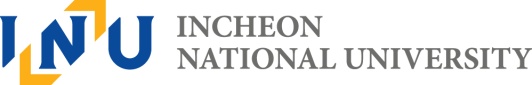 Admissions TeamTEL : (82+32)835-9281, 9276FAX : (82+32)858-7141E-mail：admission@inu.ac.kr119 Academy-Ro, Yeonsu-Gu, Incheon, KOREA 22012119 Academy-Ro, Yeonsu-Gu, Incheon, KOREA 22012*School Name :*e-Mail : *Address : *Zip Code : *Phone : *FAX : To whom IT may concern :*has been admitted to the Incheon National University for the Spring Semester of 2018. The documents he(or she) submitted indicate that he(she) previously attended your school. Yet for the sake of the Standard Operational Procedure of the Incheon National University, his(her) documents must be confirmed. Included are his(her) brief personal data along with photocopies of the documents he(she) submitted to us. I would deeply appreciate if you could verify the documents and let us know the results by mail and fax or e-mail above.I am looking forward to hearing from you soon.Sincerely yours,HurJin, Ph.D. (signature) Dean of Admissions & Student AffairsLetter of AgreementI have applied to the Incheon National University in Incheon, Korea for the 2018academic year and have agreed to allow the Incheon National University to officially request verification. In this regard, I would like to ask for your full assistance to the Incheon National University when they contact you regarding the verification of transcripts.*Date of admission(transfer) :                           *Date of graduation :                  *Student ID Number :                                *Date of Birth :                    *Name :                                       (signature)                       Verification Report￭Above records & transcripts : Correct □, Incorrect □ ￭Additional comments : ￭Verifier(Title & Name)(Signature)